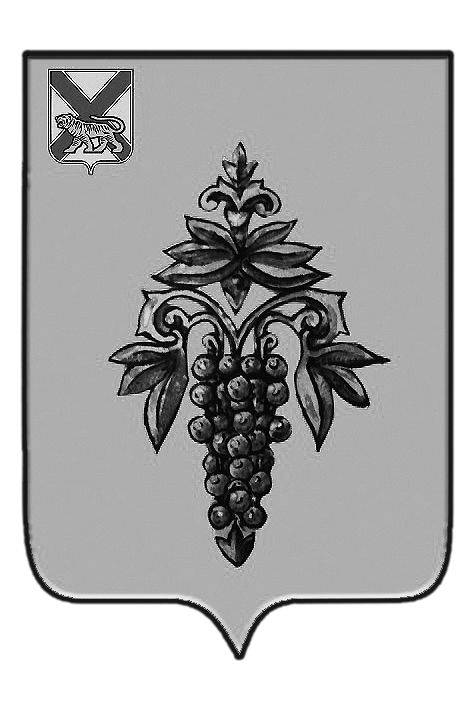 ДУМА ЧУГУЕВСКОГО МУНИЦИПАЛЬНОГО ОКРУГА Р  Е  Ш  Е  Н  И  ЕНа основании Федерального закона от 06 октября 2003 года  № 131-ФЗ «Об общих принципах организации местного самоуправления в Российской Федерации», Закона Приморского края от 18 ноября 2014 года № 495-КЗ «О сроке полномочий представительных органов и глав муниципальных образований Приморского края, порядке формирования представительных органов муниципальных районов и порядке избрания глав муниципальных образований Приморского края», Положения «О порядке проведения конкурса на замещение должности главы Чугуевского муниципального округа»,  утвержденного Думой Чугуевского муниципального округа от 30 марта 2020 года № 13-НПА, Дума Чугуевского муниципального округа РЕШИЛА:1. Начать процедуру формирования конкурсной комиссии на замещение должности главы Чугуевского муниципального округа.2. Уведомить Губернатора Приморского края Кожемяко Олега Николаевича о начале процедуры  формирования конкурсной комиссии на замещение должности главы Чугуевского муниципального округа.3. Настоящее решение  подлежит официальному опубликованию и размещению на официальном сайте Чугуевского муниципального округа в  сети интернет.4. Настоящее решение вступает в силу со дня его принятия.Председатель Думы Чугуевского муниципального округа                                                      Е.В.Пачковот 10.04.2020г.№ 18О начале процедуры формирования конкурсной комиссиина замещение должности главы Чугуевского муниципального округаО начале процедуры формирования конкурсной комиссиина замещение должности главы Чугуевского муниципального округаО начале процедуры формирования конкурсной комиссиина замещение должности главы Чугуевского муниципального округа